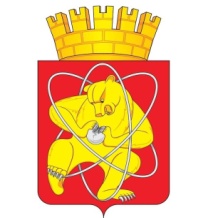 Городской округ «Закрытое административно – территориальное образование Железногорск Красноярского края»СОВЕТ ДЕПУТАТОВ  г. ЖЕЛЕЗНОГОРСК РЕШЕНИЕ20 февраля 2023                                                                                                            24-300Рг. ЖелезногорскО внесении изменения в решение Совета депутатов ЗАТО г.Железногорск от  29.04.2008 № 41-271Р «Об утверждении Положений о порядке управления муниципальным имуществом»В соответствии с Федеральным законом от 07.02.2011 № 6-ФЗ «Об общих принципах организации и деятельности контрольно-счетных органов субъектов Российской Федерации и муниципальных образований», Законом Красноярского края от 01.12.2011 № 13-6551 «Об отдельных вопросах деятельности контрольно-счетных органов муниципальных образований Красноярского края», руководствуясь решением Совета депутатов ЗАТО г. Железногорск Красноярского края от 26.05.2022 № 18-214Р «Об утверждении Положения о Счетной палате закрытого административно-территориального образования Железногорск Красноярского края», Совет депутатов РЕШИЛ:1. Внести в Приложение № 1 к решению Совета депутатов ЗАТО г. Железногорск от  29.04.2008 № 41-271Р «Об утверждении Положений о порядке управления муниципальным имуществом» следующее изменение:1.1. абзац второй пункта 6.1. изложить в новой редакции:«Контроль за целевым использованием муниципального имущества осуществляет в пределах своих полномочий Счётная палата ЗАТО Железногорск в соответствии с Положением о Счетной палате закрытого административно-территориального образования Железногорск Красноярского края.»2. Контроль над исполнением настоящего решения возложить на председателя постоянной комиссии Совета депутатов ЗАТО г. Железногорск по вопросам экономики, собственности и ЖКХ Д.А. Матроницкого.3. Настоящее решение вступает в силу после его официального опубликования.Председатель Совета депутатов ЗАТО г. Железногорск                             С.Д. Проскурнин	Глава ЗАТО г. Железногорск                            И.Г. Куксин